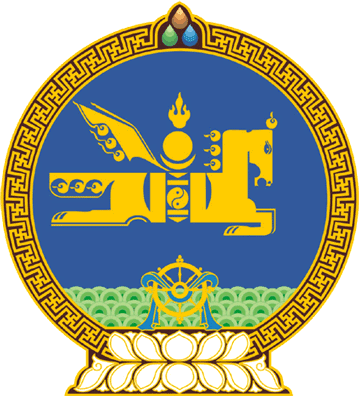 МОНГОЛ УЛСЫН ИХ ХУРЛЫНТОГТООЛ2019 оны 05 сарын 31 өдөр     		            Дугаар 57                     Төрийн ордон, Улаанбаатар хотЗарим албан тушаалтны цалингийн хэмжээг тогтоох тухай Төрийн албаны тухай хуулийн 57 дугаар зүйлийн 57.4 дэх хэсэг, Монгол Улсын Их Хурлын тухай хуулийн 43 дугаар зүйлийн 43.1 дэх хэсгийг үндэслэн Монгол Улсын Их Хурлаас ТОГТООХ нь: 1.Төрийн албаны тухай хуулийн 11 дүгээр зүйлийн 11.1.11 дэх заалт, 11.2 дахь хэсэгт заасан улс төрийн албан тушаал, 13 дугаар зүйлийн 13.1.6 дахь заалтад заасан шүүхийн шинжилгээний байгууллагын шинжээч, мэргэжилтнийг хүснэгтэд зааснаар адилтган үзэж, тэдгээрийн сарын үндсэн цалинг адил байхаар тогтоосугай:/Энэ тогтоолд 2020 оны 05 дугаар сарын 07-ны өдрийн 43 дугаар тогтоолоор өөрчлөлт оруулсан./2.Энэ тогтоолыг баталсантай холбогдуулан “Төрийн захиргааны албан тушаалын зэрэглэлд адилтгах тухай” Монгол Улсын Их Хурлын 1995 оны 07 дугаар сарын 03-ны өдрийн 63 дугаар тогтоолыг хүчингүй болсонд тооцсугай.3.Энэ тогтоолыг 2019 оны 01 дүгээр сарын 01-ний өдрөөс эхлэн дагаж мөрдсүгэй.МОНГОЛ УЛСЫН 	ИХ ХУРЛЫН ДАРГА				Г.ЗАНДАНШАТАРд/дУлс төрийн болон төрийн тусгай албан тушаалАдилтгах албан тушаал1Улсын Их Хурал дахь нам, эвслийн бүлгийн ажлын албаны даргаУлсын Их Хурлын Тамгын газрын Газрын дарга2Улсын Их Хурал дахь нам, эвслийн бүлгийн ажлын албаны зөвлөхУлсын Их Хурлын Тамгын газрын зөвлөх3Улсын Их Хурал дахь нам, эвслийн бүлгийн ажлын албаны ахлах референтУлсын Их Хурлын Тамгын газрын ахлах референт4Улсын Их Хурал дахь нам, эвслийн бүлгийн ажлын албаны референтУлсын Их Хурлын Тамгын газрын референт5Сум, дүүргийн иргэдийн Төлөөлөгчдийн Хурлын даргаСум, дүүргийн Засаг дарга6Шүүхийн шинжилгээний байгууллагын шинжээч, мэргэжилтэнЦагдаагийн байгууллагын офицер, ахлагч